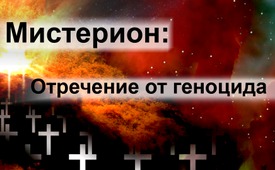 Мистерион: Отречение от геноцида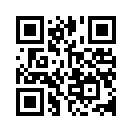 Согласно сообщению радио SRF1 2-го июля 2016 года, Франция как раз вводит новый закон, карающий отрицание геноцида штрафом в 45000 евро и годом лишения свободы.Артист и ведущий Пётр Устинов когда-то сказал:
„Чтобы найти истину во Франции что-то убавляют, в Германии что-то добавляют, а в Англии меняют тему.“

Согласно сообщению радио SRF1 2-го июля 2016 года, Франция как раз вводит новый закон, карающий отрицание геноцида штрафом в 45000 евро и годом лишения свободы. Не только как до сих пор отрицание холокоста должно быть наказуемо, но и любое другое отрицание геноцида. 
Примечательно, что такие законы вводятся как раз в такое время, когда в определённой мере геноциды маленькие или и побольше, сменяют друг друга – и это неприкрыто и на виду у всех. Кто такое делает? Что ж, это можно ежедневно прослеживать по радио и телевидению: конечно же американские разжигатели войны и их вассалы, а также и НАТО делает то же со своими закамуфлированными войнами и т.д.! Поэтому было бы намного объективнее и своевременнее, если бы не прошедшие, а настоящие геноциды стали бы наказуемы справедливым судом. И наказывать следует не тех, кто только говорит о геноциде, а тех, кто его совершает! Но если уже просто наблюдатели должны быть наказаны, то хотя бы уж тех, кто не признаёт все эти очевидные геноциды настоящего времени и отрицает них. Ибо кто смотрит сквозь пальцы на актуальный геноцид и этим по сути отрицает его, конечно совершает большее преступление, чем тот, кто сомневается в прошедших геноцидах! Не слишком ли отвлекает борьба, ориентированная на прошлое, от криминального ведения войны в настоящее время? 
Кто вообще-то карает всё чаще имеющие место в настоящем, геноциды и войны? Фактом остается: Сомнение или оспаривание геноцидов преследуется и наказывается всегда двумя путями: относительно прошлого, если их отрицают, и в виду настоящего, если их раскрывают. 
Кто сверх того ещё вызывает подозрение, что между геноцидами прошлого и настоящего времени есть тесная взаимосвязь, считается особо опасным. 

„Если правда слишком слаба, чтобы защищаться, она должна перейти к нападению.“
Бертхольд Брехтот I.S.Источники:Nachrichtensendung Radio-SRF1: 2. Juli 2016Может быть вас тоже интересует:---Kla.TV – Другие новости ... свободные – независимые – без цензуры ...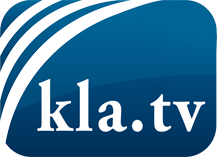 О чем СМИ не должны молчать ...Мало слышанное от народа, для народа...регулярные новости на www.kla.tv/ruОставайтесь с нами!Бесплатную рассылку новостей по электронной почте
Вы можете получить по ссылке www.kla.tv/abo-ruИнструкция по безопасности:Несогласные голоса, к сожалению, все снова подвергаются цензуре и подавлению. До тех пор, пока мы не будем сообщать в соответствии с интересами и идеологией системной прессы, мы всегда должны ожидать, что будут искать предлоги, чтобы заблокировать или навредить Kla.TV.Поэтому объединитесь сегодня в сеть независимо от интернета!
Нажмите здесь: www.kla.tv/vernetzung&lang=ruЛицензия:    Creative Commons License с указанием названия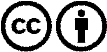 Распространение и переработка желательно с указанием названия! При этом материал не может быть представлен вне контекста. Учреждения, финансируемые за счет государственных средств, не могут пользоваться ими без консультации. Нарушения могут преследоваться по закону.